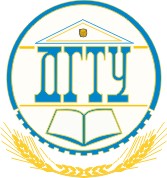 МИНИСТЕРСТВО ОБРАЗОВАНИЯ И НАУКИ РОССИЙСКОЙ ФЕДЕРАЦИИФЕДЕРАЛЬНОЕ ГОСУДАРСТВЕННОЕ БЮДЖЕТНОЕ 
ОБРАЗОВАТЕЛЬНОЕ УЧРЕЖДЕНИЕ ВЫСШЕГО ОБРАЗОВАНИЯ
 «ДОНСКОЙ ГОСУДАРСТВЕННЫЙ ТЕХНИЧЕСКИЙ УНИВЕРСИТЕТ»(ДГТУ)  П Р И К А З«21 июня 2018 г.»                        							№ 651 Аг. Ростов-на-ДонуО проведении международной научно-практической конференции«Современные технологии в сельском хозяйстве» В целях проведения международной научно-практической конференции «Современные технологии в сельском хозяйстве», организатором которой является Яньтайское муниципальное правительство, а со-организатором выступает Донской государственный технический университет, в период с 21.07.2018 г. по 25.07.2018 г. на базе Лудунского университета, г. Яньтай, Китайская Народная Республика,              п р и к а з ы в а ю:Создать организационный комитет по проведению международной научно-практической конференции.Утвердить организационный комитет в составе:Председатели конференции:Ю.Ф. Лачуга, академик-секретарь отделения сельскохозяйственных наук Российской академии наук, академик РАН, Российская Федерация;Ю.А. Иванов, директор Всероссийского научно-исследовательского института механизации животноводства, академик РАН, Российская Федерация;Ксю Жихонг, профессор института наук о жизни Пекинского университета, научный сотрудник института физиологии и экологии растений, академик, Китайская Народная Республика;Председатели организационного комитета:Б.Ч. Месхи, ректор Донского государственного технического университета, Российская Федерация;Ванг Чинг, президент Лудунского университета, Китайская Народная Республика;Заместители председателей организационного комитета:С.В. Шведова, проректор по международной деятельности Донского государственного технического университета, Российская Федерация;О.О. Полушкин, проректор по научно-исследовательской работе и инновационной деятельности Донского государственного технического университета, Российская Федерация;Цзоу Хайлинь, вице-президент Лудунского университета, Китайская Народная Республика;Канг Шиёнг, вице-президент Лудунского университета, Китайская Народная Республика;Д.В. Рудой, декан факультета «Агропромышленный» Донского государственного технического университета, Российская Федерация;Ченг Ксинхао, декан факультета «Сельское хозяйство» Лудунского университета, Китайская Народная Республика;Организационный комитет:В.И. Пахомов, заместитель директора Аграрного научного центра «Донской», Российская Федерация; А.В. Ольшевская, заместитель декана факультета «Агропромышленный» Донского государственного технического университета, Российская Федерация;Ксю Гаочун, директор отдела по международному обмену и сотрудничеству Лудунского университета, Китайская Народная Республика;А.Н. Соловьев, заведующий кафедрой «Теоретическая и прикладная механика» Донского государственного технического университета, Российская Федерация;Т.И. Тупольских, заведующая кафедрой «Техника и технология пищевых производств» Донского государственного технического университета, Российская Федерация;Д.А. Яковлев, руководитель Исследовательского центра кормов для аквакультуры, доцент кафедры «Техника и технология пищевых производств» Донского государственного технического университета, Российская Федерация;Ли Мингжу, доцент факультета «Сельское хозяйство» Лудунского университета, Китайская Народная Республика;М.В. Балинская, ассистент кафедры «Техника и технология пищевых производств» Донского государственного технического университета, Российская Федерация;П.К. Ганчурукова, ассистент кафедры «Техника и технология пищевых производств» Донского государственного технического университета, Российская Федерация.Назначить ответственным за организацию участия факультетов в международной научно-практической конференции «Современные технологии в сельском хозяйстве» декана факультета «Агропромышленный» Рудого Д.В.Проректору по международной деятельности Шведовой С.В. обеспечить информационное оповещение иностранных университетов-партнеров о международной научно-практической конференции «Современные технологии в сельском хозяйстве».Проректору по общим вопросам Мозговому А.В. обеспечить изготовление раздаточных материалов международной научно-практической конференции «Современные технологии в сельском хозяйстве», информационное сопровождение мероприятия и освещение в СМИ.Начальнику управления информатизации Бабенко И.В. обеспечить технические ресурсы для проведения двусторонней прямой трансляции конференции «Современные технологии в сельском хозяйстве» между Донским государственным техническим университетом и Лудунским университетом (Яньтай, Китай) на территории ДГТУ.Службам и ответственным лицам университета обеспечить необходимое содействие проведению конференции по запросу лиц, ответственных за её организацию.Контроль исполнения приказа возложить на проректора по научно-исследовательской работе и инновационной деятельности Полушкина О.О.Ректор                                                                                                                Б.Ч. МесхиИсп.: А.В. Ольшевская    2 738 793Разослать: общий отдел, проректор по УР, проректор по АХР, проректор по МД, проректор по НИР и ИД, управление информатизации, все факультеты.Лист согласования к приказу О проведении международной научно-практической конференции «Современные технологии в сельском хозяйстве»Проректор по УР								Ю.И. БабенковПроректор по МД							С.В. ШведоваПроректор по НИР и ИД				            	О.О. ПолушкинПроректор по АХР							В.Г. ЛебеденкоПроректор по ОВ								А.В. МозговойДекан факультета АП							Д.В. РудойНачальник УИ							          И.В. Бабенко Главный юрист								И.М. Кислова 